Ханты-Мансийский автономный округ – ЮграХанты-Мансийский  районМУНИЦИПАЛЬНОЕ ОБРАЗОВАНИЕСЕЛЬСКОЕ ПОСЕЛЕНИЕ КРАСНОЛЕНИНСКИЙ АДМИНИСТРАЦИЯ СЕЛЬСКОГО ПОСЕЛЕНИЯП О С Т А Н О В Л Е Н И Еот 31.08.2023		          							          № 46п. КрасноленинскийВ целях соблюдения прав человека на благоприятные условия жизнедеятельности, прав и законных интересов правообладателей земельных участков и объектов капитального строительства на территории сельского поселения Красноленинский, в соответствии со статьей 46 Градостроительного кодекса Российской Федерации, статьей 28 Федерального закона от 06.10.2003 №131-ФЗ «Об общих принципах организации местного самоуправления в Российской Федерации», Уставом сельского поселения Красноленинский, в связи с обращением физического лица Корепанова Анатолия Ивановича:Назначить публичные слушания по проекту решения о  внесении изменений в РСД сельского поселения Красноленинский от 07.02.2018 № 6 «Об утверждении проекта планировки и межевания территории п.Красноленинский и п.Урманный» согласно приложению 1.Установить срок проведения публичных слушаний с 01.09.2023 по 15.09.2023.Заседание публичных слушаний в форме общественного обсуждения с жителями назначить на 15.09.2023.Место проведения публичных слушаний – здание администрации сельского поселения Красноленинский, расположенное по адресу: Ханты-Мансийский автономный округ – Югра, Ханты-Мансийский район, п. Красноленинский, ул. Набережная, 9.Время начала публичных слушаний – 18 часов 00 минут по местному времени.Определить органом, уполномоченным на проведение публичных слушаний, администрацию сельского поселения Красноленинский.Назначить председательствующим на публичных слушаниях – главу сельского поселения Красноленинский, Шаманову Оксану Борисовну, секретарем на публичных слушаниях – главного специалиста административно-хозяйственного сектора администрации сельского поселения Красноленинский, Спиридонову Ирину Петровну.Провести экспозицию Проекта в здании администрации сельского поселения Красноленинский, расположенном по адресу: Ханты-Мансийский автономный округ – Югра, Ханты-Мансийский район, п. Красноленинский, ул. Набережная, 9, с 01.09.2023 по 15.09.2023. График работы администрации (посещение экспозиций): понедельник-четверг: с 8.00 до 17.00 часов, перерыв: с 13.00 до 14.00 часов, пятница: с 8.00 до 12.00, без перерыва.По результатам публичных слушаний подготовить протокол и заключение о результатах публичных слушаний и опубликовать  на информационных стендах сельского поселения Красноленинский и разместить в сети Интернет на официальном сайте администрации Ханты-Мансийского района раздел сельские поселения Красноленинский в разделе "Нормативно-правовые акты".В ходе работы экспозиции организовать консультирование посетителей.Определить местом приёма предложений и замечаний в письменной форме по Проекту кабинет  административно-хозяйственного сектора администрации сельского поселения Красноленинский, расположенную по адресу: Ханты-Мансийский автономный округ – Югра, Ханты-Мансийский район, п. Красноленинский, ул. Набережная, 9. Установить срок приёма предложений и замечаний по Проекту до 15.09.2023. 13. Опубликовать настоящее постановление на информационных стендах сельского поселения Красноленинский и разместить в сети Интернет на официальном сайте администрации Ханты-Мансийского района раздел сельские поселения Красноленинский в разделе "Нормативно-правовые акты".      14.  Контроль за выполнением настоящего постановления оставляю за собой.         Главасельского поселения Красноленинский                                 О.Б.ШамановаПРОЕКТПриложение 1к постановлению от 00.00.2023  № 00ХАНТЫ-МАНСИЙСКИЙ АВТОНОМНЫЙ ОКРУГ- ЮГРАТЮМЕНСКАЯ ОБЛАСТЬХАНТЫ-МАНСИЙСКИЙ РАЙОНСЕЛЬСКОЕ ПОСЕЛЕНИЕ КРАСНОЛЕНИНСКИЙ                                          СОВЕТ ДЕПУТАТОВРЕШЕНИЕот 											№ О внесении изменений в Решение Совета депутатов сельского поселения Красноленинский от 07.02.2018 №6«Об утверждении проекта планировки и межевания территории п.Красноленинскийи п.Урманный» В целях создания условий для развития территории сельского поселения, эффективного землепользования и застройки, обеспечения прав и законных интересов физических и юридических лиц, в соответствии со статьей 46 Градостроительного кодекса Российской Федерации, Федеральным законом от 06.10.2003 № 131-ФЗ «Об общих принципах организации местного самоуправления в Российской Федерации», Уставом сельского поселения Красноленинский,Совет депутатов сельского поселения КрасноленинскийРЕШИЛ:	1.Внести изменения в решение Совета депутатов сельского поселения Красноленинский от 07.02.2018 №6 «Об утверждении проекта планировка и межевания территории п.Красноленинский и п.Урманный»:1.1. В пояснительной записке к проекту межевания территории п. Красноленинский и п.Урманный:1.1.1. таблицу 3 дополнить строкой следующего содержания:«».1.1.2. В таблице 4 строку 41 исключить.1.1.3. в таблице 5:1.1.3.1. строку 12 изложить в следующей редакции:«»;1.1.3.2. строку 45 исключить.1.1.4. В таблице 7 строку 41 исключить.1.1.5. В таблице 8:1.1.5.1. строку 12 изложить в новой редакции:«»;1.1.5.2. строку 45 исключить.1.2. чертеж межевания территории п.Красноленинский и п.Урманный изложить в редакции согласно приложению к настоящему решению.	2. Настоящее решение вступает в силу с момента официального опубликования (обнародования).3. Контроль за выполнением решения оставляю за собой.Приложение к решению Совета депутатов сельского поселения Красноленинскийот                   №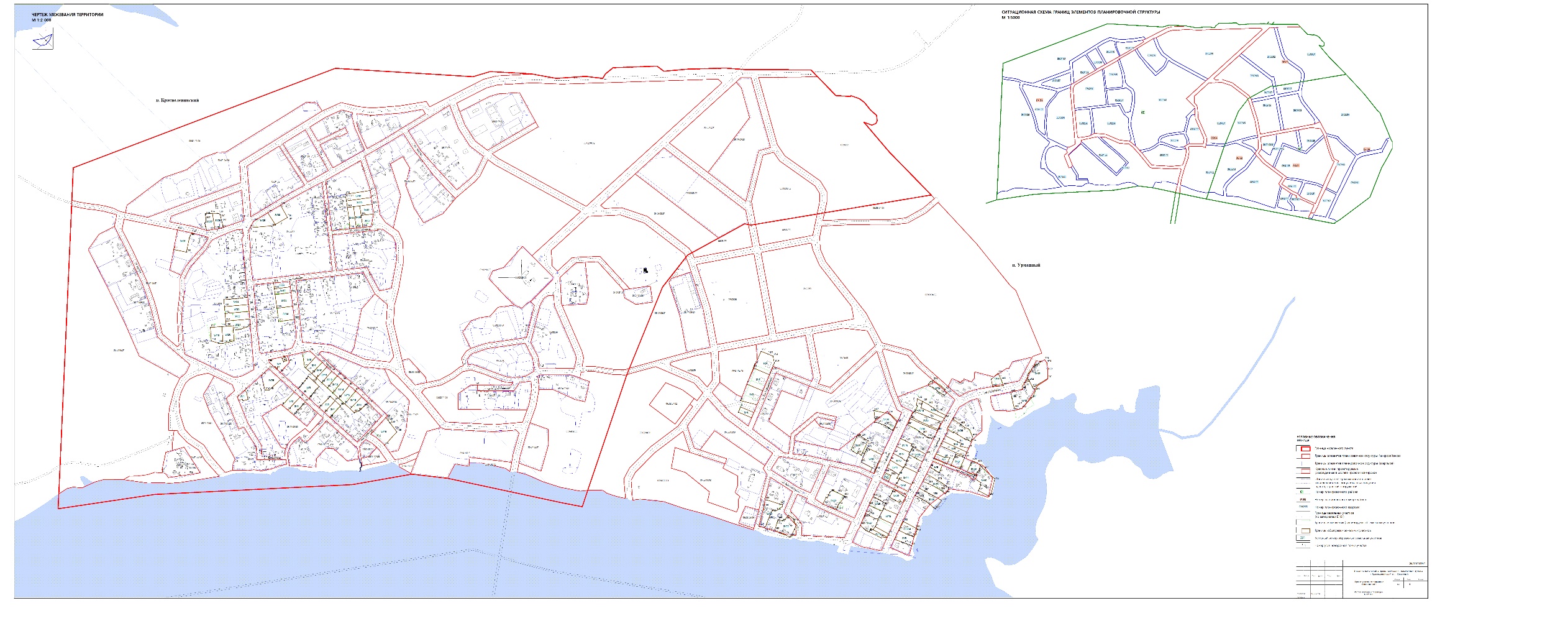 О назначении публичных слушаний по проекту решения о внесении изменений в РСД сельского поселения Красноленинский от 07.02.2018 № 6 «Об утверждении проекта планировки и межевания территории п.Красноленинский и п.Урманный»86:02:0202001:511Ханты-Мансийский автономный округ - Югра, Ханты-Мансийский район, п. Урманный2465Блокированная жилая застройка-12ЗУ12Для ведения личного подсобного хозяйства (приусадебный земельный участок)1232Земельный участок образован путем раздела земельного участка с кадастровым номером 86:02: 0202001:511 с сохранением исходного в измененных границах ЗУ12742 594 606.981025493,90752 594 608,201 025 496,73ЗУ12762 594 608.691 025 498.31772 594 608,981 025 499,23ЗУ12782 594 648.451 025 483.1878/12 594 636.271 025 456.02ЗУ1278/22 594 596.791 025 474.11Председатель Совета депутатов сельского поселения Красноленинский                                                       Глава              сельского поселения                                                                                                                                           Красноленинский                                                       ____________О.Б. Шаманова«___» ______________________________О.Б.Шаманова«___» __________________